Nimi: ____________________________________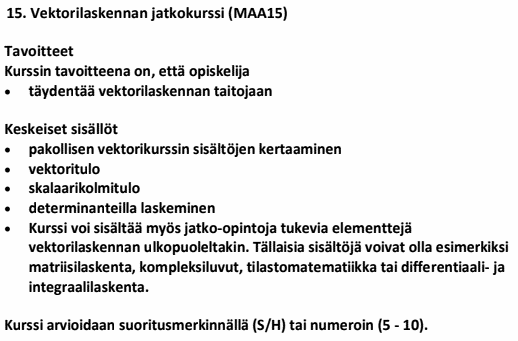 Tein yhteensä tehtävää!ARVIOINTIPERUSTEETSuorittaaksesi kurssin:Poissaolosi eivät saa ylittää 3 oppituntiaSinun on laskettava tehtäviä jokaisesta aihealueestaKurssin tehtävistä on tehtävä vähintään 90 kappalettaKertausta vektoreista:PeruskäsitteitäVideot  TEE POLKU-TEHTÄVÄT JA MAA4-VÄLITESTI  TEE POLKU-TEHTÄVÄT JA MAA4-VÄLITESTI  TEE POLKU-TEHTÄVÄT JA MAA4-VÄLITESTI  TEE POLKU-TEHTÄVÄT JA MAA4-VÄLITESTI  TEE POLKU-TEHTÄVÄT JA MAA4-VÄLITESTI  TEE POLKU-TEHTÄVÄT JA MAA4-VÄLITESTI  TEE POLKU-TEHTÄVÄT JA MAA4-VÄLITESTIKertausta vektoreista:Tason ja avaruud. vektoritVideot123456LATAA KURSSIMONISTE  LATAA KURSSIMONISTE  LATAA KURSSIMONISTE  Kertausta vektoreista:Pistetulo, kohtisuoruusVideot78910111213Kertausta vektoreista:Suorat ja tasotVideot141516Suorat ja tasot jatkoaVideot171819202122232425Skalaariprojektio, vektoriprojektioVideot262728293031JakosuhdevektoriVideot323334353637DeterminantitVideot3839404142434445Vektori- eli ristituloVideot464748495051525354SkalaarikolmituloVideot55565758596061Eri lukujärjestelmätVideot62636465666768697071Pascalin kolmio ja binomikaavaVideot7273747576777879808182GeoGebra-harjoituksia838485868788899091KompleksiluvutVideot87888990919295   Tehtävät MAA12-kirjasta! (Tekijä)   Tehtävät MAA12-kirjasta! (Tekijä)   Tehtävät MAA12-kirjasta! (Tekijä)   Tehtävät MAA12-kirjasta! (Tekijä)   Tehtävät MAA12-kirjasta! (Tekijä)Kompleksiluvut jatkoaVideot969799100104105106   Tehtävät MAA12-kirjasta! (Tekijä)   Tehtävät MAA12-kirjasta! (Tekijä)   Tehtävät MAA12-kirjasta! (Tekijä)   Tehtävät MAA12-kirjasta! (Tekijä)   Tehtävät MAA12-kirjasta! (Tekijä)